О надзоре за санитарным содержанием зон отдыха на 06.07.2020г.При проведении надзорных мероприятий за истекшую неделю купального сезона специалистами центра проведена оценка всех четырех зон рекреаций, в ходе которой на 2 зонах отдыха выявлены нарушения в части неудовлетворительного санитарного состояния емкостей и площадок для сбора отходов.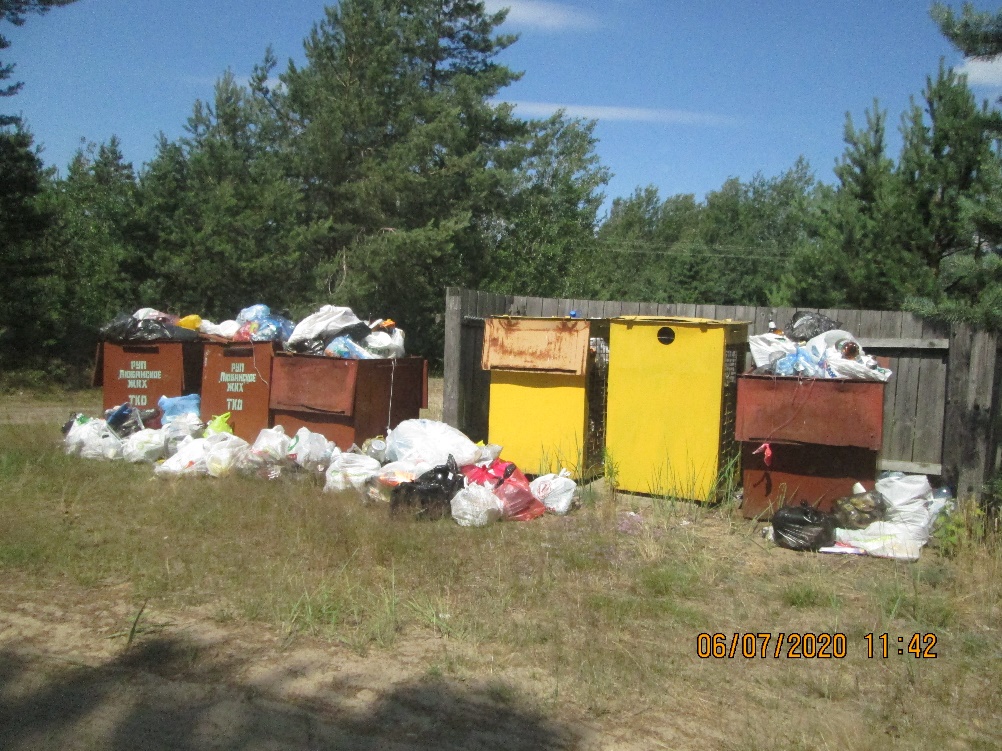 По выявленным нарушениям в адрес субъектов хозяйствования направлено 2 информационных письма.  За прошедшую неделю отобраны и исследованы 12 проб воды, все пробы соответствуют установленным показателям безопасности.По состоянию на 06.07.2020 г. купание детей и взрослых разрешено на всех зонах отдыха района.Помощник врача-гигиениста                                                           И.А.Шешко